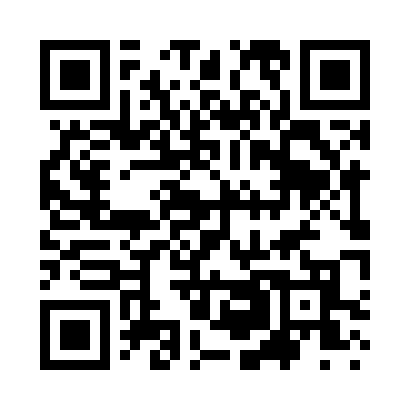 Prayer times for Stonehouse, Nevada, USAMon 1 Jul 2024 - Wed 31 Jul 2024High Latitude Method: Angle Based RulePrayer Calculation Method: Islamic Society of North AmericaAsar Calculation Method: ShafiPrayer times provided by https://www.salahtimes.comDateDayFajrSunriseDhuhrAsrMaghribIsha1Mon3:385:1412:424:408:109:462Tue3:395:1512:424:408:109:463Wed3:395:1512:434:408:109:464Thu3:405:1612:434:418:109:455Fri3:415:1612:434:418:099:456Sat3:425:1712:434:418:099:447Sun3:435:1812:434:418:099:448Mon3:435:1812:434:418:089:439Tue3:445:1912:444:418:089:4210Wed3:455:2012:444:418:089:4211Thu3:465:2012:444:418:079:4112Fri3:475:2112:444:418:079:4013Sat3:485:2212:444:418:069:3914Sun3:495:2212:444:418:069:3815Mon3:505:2312:444:418:059:3816Tue3:515:2412:444:418:049:3717Wed3:535:2512:444:418:049:3618Thu3:545:2612:444:418:039:3519Fri3:555:2612:454:418:029:3420Sat3:565:2712:454:408:029:3321Sun3:575:2812:454:408:019:3122Mon3:585:2912:454:408:009:3023Tue4:005:3012:454:407:599:2924Wed4:015:3112:454:407:589:2825Thu4:025:3112:454:407:589:2726Fri4:035:3212:454:397:579:2527Sat4:055:3312:454:397:569:2428Sun4:065:3412:454:397:559:2329Mon4:075:3512:454:387:549:2130Tue4:085:3612:454:387:539:2031Wed4:105:3712:454:387:529:19